Werktaak voor groep 4Week: 30 maart 2020 – 3 april 2020Extra opdrachten: Hier ook elke dag iets uit kiezen (en niet elke dag dezelfde.....)Gymbingo binnen. Maak hier een foto van en stuur die naar mij mvanlohuizen@leerplein055.nl of als je de buiten bingo doet 1 van de buitenbingoGymbingo buitenDoe een klusje voor papa of mama ( afwassen, opruimen, tafel dekken, helpen met de was) en misschien hebben papa of mama ook nog wel een idee. Speel de spelling bingo met iemand die thuis is. Kies allebei een vak, gooi met de dobbelsteen, lees het vak waar je op komt voor aan de ander en als hij op jouw kaart staat mag je hem kleuren. Wie heeft zijn blad het eerste vol.Ga lekker aan het werk in je werkboekje lente ( als die nog niet klaar is)Je mag altijd extra op rekentuin:  mollenspel, tafels en verhaaltjes doen.DagRekenen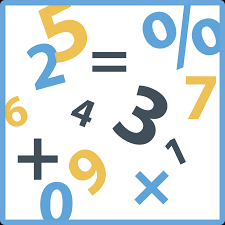 Tijd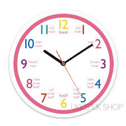 Taal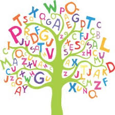 Tijd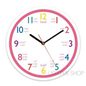 Spelling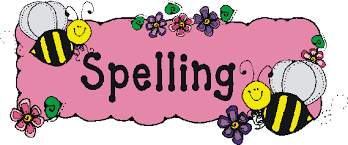 Tijd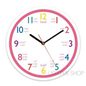 Lezen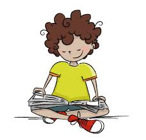 Tijd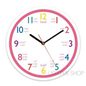 Begrijpend lezen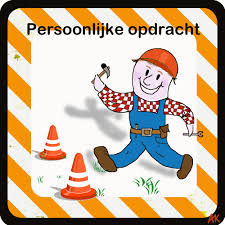 Tijd 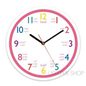 Schrijven.Zo mooi mogelijk, staat geen tijd voor.MaandagRekentuin/ KlokkijkenBlok 8 : ik leer de tafel van 4.blz. 34 en 3720 minuten20 minutenTaalzee/ lezenLeestheater les 1: vervelen20 minuten20 minutenBlok 5 blz. 8 Opdracht 1 en 2Ik hoor ug/luk maar ik schrijf  ig/lijk20 minutenLees bingo. Vloeiend en vlotblz. 37 en 3820 minutenHoor je nog20 minutenBlz. 23DinsdagRekentuin/ splitsenBlok 8: ik kan optellen met sprongen en hupjes.Blz. 35 en 3620 Minuten20 minutenTaalzee/ flits20 minutenBlok 5Blz.9Opdracht 1 20 minutenLees bingo. 20 minuten20 minutenBlz.24WoensdagRekentuin/ slowmixBlok 8: oefenen met tafelsBlz. 38 en4120 Minuten20minutenTaalzee/ letterchaosLeestheater les 2: lijstjes20 minuten20 minutenBlok 5 Blz. 10  Opdracht 1 en 2( voor iedereen)We schrijven de hoofdletter.20 minutenLees bingo. Vloeiend en vlotblz. 39 en 4020 minuten20 minutennietDonderdagRekentuin/OptellenBlok 8: ik kan aftrekken met sprongen en hupjes.Blz. 39 en 4020 Minuten   20 minutenTaalzee/ goed gespeld20 minutenBlok 5 Blz.11  Opdracht 1Kijk goed naar de categorie.20 minutenLees bingo. 20 minuten20 minutenBlz.25Vrijdag